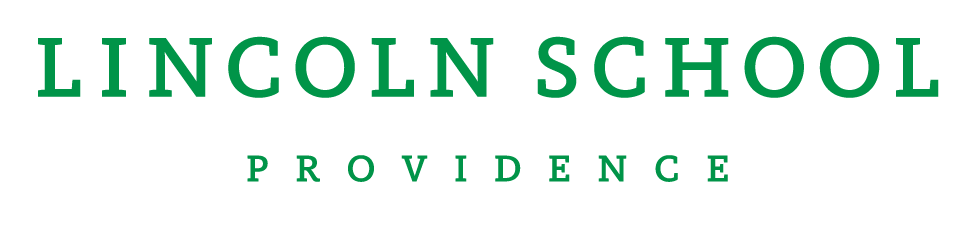 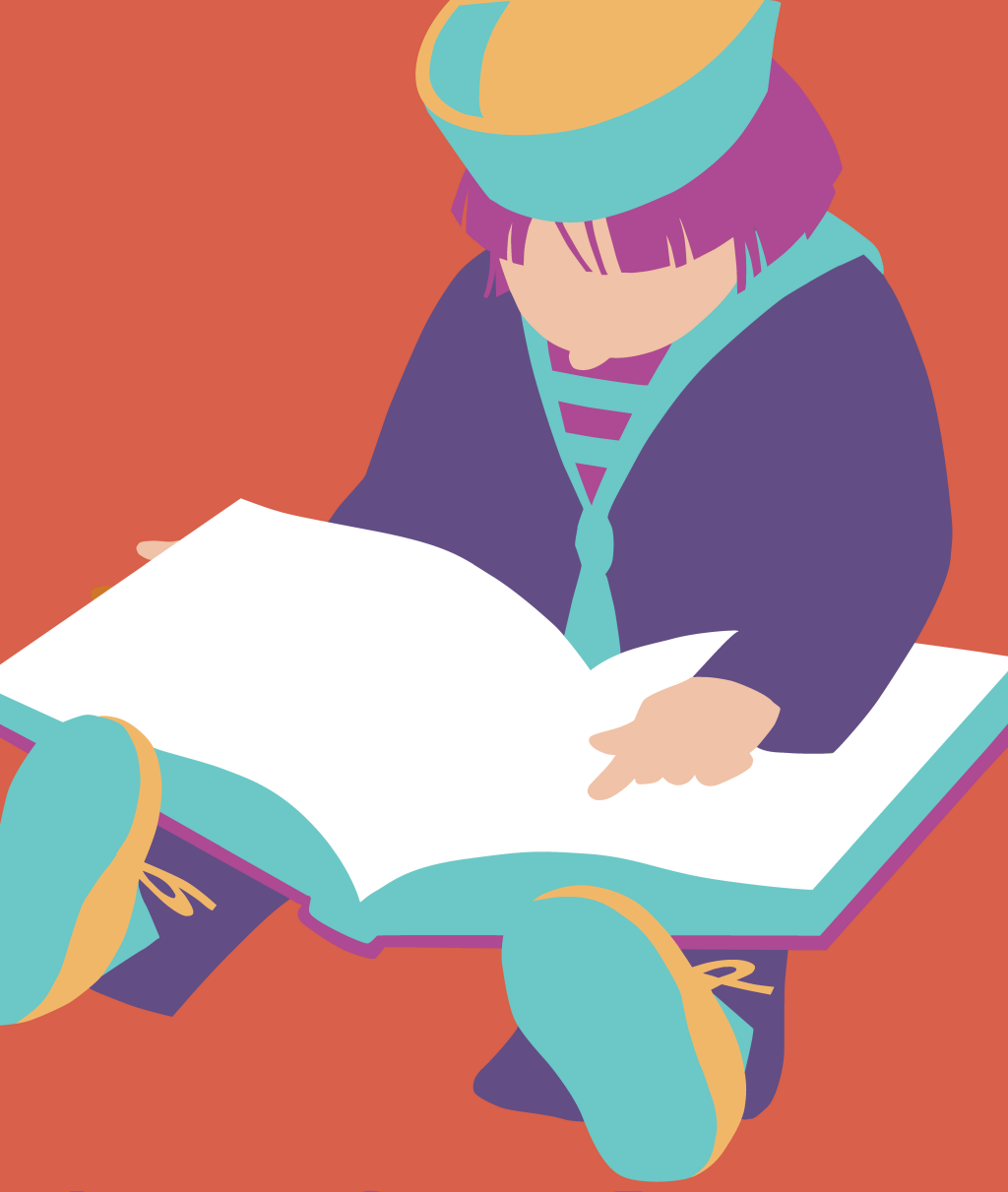 Rhode Island Festival of Children’s Books & Authors2017 Program AdvertisingBusiness Name: __________________________________________________Contact Name: __________________________________________________Contact E-mail: __________________________________________________Address: __________________________________________________City: __________________________________________________State: __________	Zip Code: __________Advertising Choice:Creative and payment are due no later than Wednesday, October 7, 2015. E-mail your advertisement directly to Ashley Rappa at arappa@lincolnschool.org. Please make check payable to Lincoln School and mail to:	Lincoln School	ATTN: Business Office	301 Butler Avenue	Providence, RI 02906Full Page (Inside Front Cover)5” x 8”$1,000ColorFull Page (Inside Back Cover)5” x 8”$1,000ColorFull Page5” x 8”$750ColorFull Page5” x 8”$600Black & WhiteHalf Page5” x 4”$500ColorHalf Page5” x 4”$400Black & WhiteQuarter Page5” x 2”$325ColorQuarter Page5” x 2”$250Black & WhiteEighth Page2” x 2”$200ColorEighth Page2” x 2”$150Black & White